Принят на педагогическом                                                 Утверждаю:совете МБДОУ Васильевский                                            Чудопалова Е.П.детский сад                                                                           заведующий МБДОУ Протокол от 28.08.2019г №3                                               Васильевский детский  сад                                                                                                         Приказ от 28.08.2019г №27                  Порядок оформления возникновения, приостановления и прекращения отношений между муниципальным бюджетнымдошкольным образовательным учреждением Васильевский детский сад родителями (законными представителями) несовершеннолетних воспитанников1.Общие положения1.1. Настоящий локальный нормативный акт регулирует порядок оформления возникновения, и прекращения образовательных отношений между Муниципальным бюджетным дошкольным образовательным учреждением Васильевский детский сад (далее – Учреждение) и родителями (законными представителями) воспитанников (далее – Порядок).1.2.Настоящий Порядок разработан в соответствии с Федеральным законом от 29.12.2012 г. № 273-ФЗ «Об образовании в Российской Федерации», Федеральным законом от 24.07.1998 г.124-ФЗ «Об основных гарантиях прав ребенка в Российской Федерации», Конституцией Российской Федерации, Уставом Учреждения.1.3. Под образовательными отношениями понимается совокупность общественных отношений по реализации права граждан на образование, целью которых является освоение воспитанниками содержания образовательных программ (образовательные отношения), и общественных отношений, которые связаны с образовательными отношениями и целью которых является создание условий для реализации прав граждан на образование.1.4. Участники образовательных отношений – воспитанники, родители (законные представители) несовершеннолетних воспитанников, педагогические работники и их представители, организации, осуществляющие образовательную деятельность.1.5. Копия Порядка размещается на информационном стенде в ДОУ, а также на официальном сайте учреждения( http://васильевский-дс.баяндай-обр.рф) в сети «Интернет»2. Возникновение образовательных отношений2.1. Основанием возникновения образовательных отношений является распорядительный акт Учреждения – приказ о приёме несовершеннолетнего лица на обучение по образовательным программам дошкольного образования.2.2. Изданию приказа о приёме несовершеннолетнего лица на обучение по образовательным программам дошкольного образования предшествует заключение договора об образовании.2.3. Права и обязанности воспитанников, предусмотренные законодательством об образовании, локальными актами Учреждения, возникают у несовершеннолетнего лица, принятого на обучение с даты, указанной в приказе о приёме воспитанника на обучение.2.4. Приказ о приёме воспитанника на обучение издаётся с момента фактического прибытия в Учреждение.3. Договор об образовании3.1. Договор об образовании между Учреждением и родителями (законными представителями) несовершеннолетнего лица заключается по прилагаемой ниже форме. (Приложение № 1 «Форма договора об образовании по образовательным программам дошкольного образования между Муниципальным бюджетным дошкольным образовательным учреждением Васильевский детский сад  и родителями (законными представителями) воспитанника»).3.2. В договоре об образовании должны быть указаны основные характеристики образования, в том числе вид, уровень и (или) направленность образовательной программы (часть образовательной программы определенного уровня, вида и (или) направленности), форма обучения, срок освоения образовательной программы (продолжительность обучения).3.3. Договор об образовании не может содержать условия, которые ограничивают права воспитанников или снижают уровень предоставления им гарантий по сравнению с условиями, установленными законодательством об образовании. Если условия, ограничивающие прававоспитанников или снижающие уровень предоставления им гарантий, включены в договор, такие условия не подлежат применению.4. Прекращение образовательных отношений4.1. Образовательные отношения прекращаются в связи с отчислением воспитанника из Учреждения:в связи с получением образования (завершением обучения);досрочно.4.2. Досрочное прекращение образовательных отношений осуществляется в следующих случаях:по инициативе родителей (законных представителей) несовершеннолетнего воспитанника, в том числе в случае перевода воспитанника для продолжения освоения образовательной программы в другое образовательное учреждение.по обстоятельствам, не зависящим от воли родителей (законных представителей) несовершеннолетнего воспитанника и образовательного учреждения, в том числе в случаях ликвидации образовательного учреждения, аннулирования лицензии на осуществление образовательной деятельности;при наличии медицинского заключения о состоянии здоровья воспитанника, препятствующего его дальнейшему пребыванию в Учреждении;при необходимости направления воспитанника в Учреждение иного типа с согласия родителей (законных представителей);в связи с невыполнением родителями (законными представителями) воспитанника условий договора об образовании, заключённого между ними и Учреждением.4.3. Досрочное прекращение образовательных отношений по инициативе родителей (законных представителей) несовершеннолетнего воспитанника не влечет для него каких-либо дополнительных, в том числе материальных обязательств перед учреждением, если иное не установлено договором об образовании.4.4 Основанием для прекращения образовательных отношений является приказ об отчислении воспитанника из Учреждения. Права и обязанности воспитанника, предусмотренные законодательством обобразовании и локальными нормативными актами Учреждения, прекращаются с даты его отчисления из образовательного Учреждения.4.5. Учреждение, его учредитель в случае досрочного прекращения образовательных отношений по основаниям, не зависящим от воли Учреждения, обязано обеспечить перевод воспитанника в другое образовательное учреждение, и исполнить иные обязательства, предусмотренные договором об образовании.4.6. В случае прекращения деятельности Учреждения, а также в случае аннулирования у него лицензии на право осуществления образовательной деятельности, учредитель Учреждения обеспечивает перевод воспитанников с согласия родителей (законных представителей) несовершеннолетних воспитанников в другие образовательные учреждения, реализующие соответствующие образовательные программы.3Приложение 1 к «Порядоку оформления возникновения и прекращения отношений между муниципальным бюджетным дошкольным образовательным учреждением Васильевский детский сад  родителями (законными представителями) несовершеннолетних воспитанников»Договор об образовании №__________по образовательным программам дошкольного образования.с.Васильевка «_______» __________________20_____ г.Муниципальное бюджетное дошкольное образовательное учреждение Васильевский детский сад , осуществляющее образовательную деятельность на основании лицензии серия 38Л01 № 0002244, регистрационный номер 7753 от 14 мая2015 г. выданной Службой по контролю и надзору в сфере образования Иркутской области, именуемое в дальнейшем «Исполнитель», в лице заведующей Чудопаловой Елены Павловны, действующей на основании Устава от 17декабря 2015 года содной стороны, и родитель (законный представитель), именуемый в дальнейшем «Заказчик», в лице_____________________________________________________________________________________________,(Ф.И.О. матери, отца, законных представителей т.д.),действующего на основании__________________________________________________________________________(наименование документа)интересах несовершеннолетнего ________________________________________________________________________________________________________________________________________________________________________________, (фамилия, имя, отчество, дата рождения)проживающегопоадресу:________________________________________________________-__________________________________________, (адрес места жительства ребенка с указанием индекса)Именуемв дальнейшем «Воспитанник», совместно именуемые «Стороны» с другой стороны, заключили настоящий договор о нижеследующем1. Предмет договора.1.1. Предметом договора являются оказание образовательной организацией Воспитаннику образовательных услуг в рамках реализации основной образовательной программы дошкольного образования (далее образовательная программа) в соответствии с Федеральным государственным образовательным стандартом дошкольного образования (далее-ФГОС дошкольного образования) , содержание Воспитанника в образовательной организации, присмотр и уход за Воспитанником.1.2. Форма обучения: очная.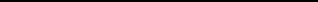 1.3.Наименование образовательной программы: Основная образовательная программа дошкольного образования муниципального бюджетного дошкольного образовательного учреждения Васильевский детский сад 1.4.Срок освоения образовательной программы(продолжительность обучения) на момент подписания настоящего договора составляет___6__календарных лет (года).1.5.Режим пребывания «Воспитанника» в образовательной организации– 9 часов.1.6.Воспитанник зачисляется в группу  общеразвивающей направленности.Права и обязанности Сторон:2.1. Права и обязанности Исполнителя:2.1.1.  Обеспечить  возможность  Заказчику  ознакомиться  с  Уставом,  лицензией  на  осуществлениеобразовательной деятельности, образовательными программами, другими документами, регламентирующими организацию и осуществление образовательной деятельности, права и обязанности участников образовательных отношений.2. 1.2. Зачислить ребенка в группу на основании письменного заявления Заказчика,медицинскогозаключения о состоянии здоровья ребенка, документа, удостоверяющего личность Заказчика, свидетельства о рождении ребенка, направления в ДОУ2.1.3. Обеспечивать защиту прав ребёнка в соответствии с законодательством, охрану жизни и укрепление физического и психического здоровья, интеллектуальное, физическое и личностное развитие, формирование творческих способностей и интересов ребенка. Осуществлять индивидуальный подход, учитывая особенности развития ребенка, заботиться об эмоциональном благополучии и психологическом комфорте в процессе пребывания ребенка в ДОУ;2.1.4. Обучать ребенка по основной общеобразовательной программе дошкольного образования в группах общеразвивающей направленности , направленной на разностороннее развитие ребенка с учетом его возрастных и индивидуальных особенностей, в том числе и достижение ребенком уровня развития, необходимого и достаточного для успешного освоения им образовательной программы начального общего образования, на основе индивидуального4подхода к ребенку и специфичных для детей дошкольного возраста видов деятельности;Освоение	образовательной	программы	не	сопровождается	проведением	промежуточной	и	итоговойаттестацией.2. 1.5. Организовывать предметно -развивающую среду в организации (помещение, оборудование, учебно - наглядные пособия, игры, игрушки).2.1.6. Обеспечивать ребенка необходимым сбалансированным трехразовым питанием в соответствии с нормами, утвержденными Санитарными нормами и правилами.2.1.7.Выполнять санитарные привила и нормы для дошкольных организаций.Осуществлять медицинское обслуживание: оздоровительные мероприятия : витаминизацию, закаливаниесанитарно-гигиенические мероприятия: осмотр на педикулез, кожные покровы, контроль за санитарным состоянием2.1.8. Устанавливать график посещения ребенком организации: учебный год с 1 сентября по 15июня, пятидневная рабочая неделя с 8.30 до 17.30 часов; выходные - суббота, воскресенье, праздничные дни.Во время адаптационного периода, время пребывания ребенка в детском саду зависит от степени привыкания ребенка к условиям дошкольной организации ( то есть устанавливается в соответствии с и индивидуальными особенностями).2.1.9.Сохранять за ребенком в детском саду место в случае его болезни, санаторного лечения, карантина, отпуска родителей, летнего периода- сроком до 75 дней, вне зависимости от продолжительности отпуска родителей по письменному заявлению Заказчика.2.1.10. Переводить ребенка в следующую возрастную группу 1 сентября каждого года. в соответствии с приказом заведующей ДОУ; комплектование групп проводить как по одновозрастному так и по разновозрастному принципу2.1.11. Вносить предложения и рекомендации по совершенствованию воспитания ребенка в семье (в форме устных бесед с педагогическим персоналом и администрацией).2.1.12. Информировать органы опеки и попечительства о жестоком обращении родителей с детьми, непосредственной угрозе жизни и здоровью ребёнка.2.1.13. Не передавать ребенка родителям (законным представителям), находящимся в состоянии алкогольного, токсического или наркотического опьянения.2.1.14.Предоставлять льготы, предусмотренные законодательством, по оплате за пребывание ребенка в детском саду, по заявлению родителя.2.1.15. Соблюдать условия настоящего договора.2.2.Права и обязанности Заказчика:2.2.1. Соблюдать Устав детского сада и условия Договора, требования локальных нормативных актов, которые устанавливают режимные моменты, расписание занятий воспитанников.2.2.2. Нести ответственность за воспитание своего ребенка.2.2.3. Вносить плату за содержание, присмотр и уход за ребенком в сумме: для детей до трех лет в размере 60,00 (шестьдесят рублей), и для детей от 3-х до 7-ми лет 62,00 (шестьдесят два рубля)в срок до 5 числа текущего месяца.За присмотр и уход за детьми-инвалидами, детьми сиротами и детьми, оставшимися без попечения родителей,также за детьми с туберкулезной интоксикацией и ограниченными возможностями здоровья,посещающими дошкольные образовательные организации, ежемесячная плата с родителей (законных представителей) не взимается.2.2.4. Приводить ребенка в детский сад в опрятном виде, чистой одежде и обуви, при наличии сменной одежды и обуви, без признаков болезни и недомогания, без травмоопасных игрушек, лекарств и других предметов, опасных для здоровья, продуктов питания. Ежедневно сообщать об отклонениях в здоровье ребенка воспитателю. Информировать детский сад о предстоящем отсутствии ребенка по болезни или другим причинам до 9 часов. В случае предполагаемого отсутствия ребенка по семейным обстоятельствам оформить письменное заявление на имя заведующей ДОУ.После перенесенного заболевания, а также отсутствия более 5 дней (за исключением выходных и праздничных дней), своевременно предоставлять медицинскую справку с указанием диагноза, длительности заболевания, сведений об отсутствии контакта с инфекционными больными. Не допускать пропусков без уважительной причины. Заблаговременно, не менее чем за 1 день, уведомить администрацию ДОУ о выходе ребенка в ДОУ после отсутствия.2.2.5. Выполнять рекомендации администрации, педагогического персонала, касающиеся развития, воспитания и обучения ребенка, требования медицинского персонала детского сада относительно медицинского осмотра ребенка у врачей-специалистов. Заключение врачей предоставлять медицинской сестре детского сада в установленный срок.2.2.6. Лично передавать и забирать ребенка у воспитателя,не передоверяя ребенка посторонним лицам и лицам, не достигшим 16 лет.2.2.7. Проявлять уважение к педагогам, администрации и техническому персоналу Исполнителя. Не допускать физического и психического насилия, оскорбительных заявлений относительно своего ребёнка, других детей и их родителей.2.2.8. Взаимодействовать с Исполнителем по всем направлениям развития, воспитания и обучения ребенка.2.2.9. Оказывать детскому саду посильную помощь, в реализации уставных задач по созданию условий для охраны жизни и здоровья детей, в порядке, установленном действующим законодательством РФ.2.2.10. Принимать участие в работе педагогического Совета, участвовать в различных мероприятиях вместе со своим ребенком (детских праздниках, утренниках, субботниках, различных конкурсах, смотрах, открытых занятиях).Присутствовать на занятиях, проводимых с ребенком, с обязательным согласованием с администрацией и педагогом. Получать консультационную помощь специалистов.2.2.11. Вносить предложения по улучшению работы с детьми и по организации дополнительных услуг в учреждении.52.2.12. Создавать различные родительские объединения, клубы и др., в том числе для оказания помощи Учреждению. Избирать и быть избранным в родительский комитет группы, детского сада2.2.13.Заслушивать отчеты заведующей и педагогов о работе ДОУ. Своевременно и в полном объеме получать информацию о работе ДОУ всеми возможными способами, в том числе и на официальном сайте детского сада.2.2.14. Получать компенсацию в части родительской платы за присмотр и уход за ребенком в ДОУ в порядке, установленном действующим законодательством РФ (на первого ребенка – в размере 20% от внесенной родительской платы, фактически взимаемой за содержание, присмотр и уход за ребенком в ДОУ, на второго – в размере 50%, на третьего и последующих детей – в размере 70% от указанной платы);2.2.15.Разрешать забирать ребенка из детского сада__________________________________________________________________________________________________________________________________________________________2.2.16. Получать информацию о всех видах планируемых обследований (психологических, психолого-педагогических) ребенка, давать согласие на проведение таких обследований или участие в таких обследованиях, отказаться от их проведения или участия в них, получать информацию о результатах проведенных обследований.2.2.17. Своевременно приводить и забирать ребенка из ДОУ, не приходить за ребенком в состоянии алкогольного, токсического или наркотического опьянения.2.2.18. Соблюдать условия настоящего договора.3.Ответственность за неисполнение или ненадлежащее исполнениеобязательств по договору, порядок разрешения споров.3. 1. Стороны несут ответственность за неисполнение или ненадлежащее исполнение условий настоящего договора в соответствии с действующим законодательством РФ..4. Основания изменения и расторжения договора.4.1. Условия, на которых заключен настоящий договор, могут быть изменены либо по соглашению сторон, либо в соответствии с законодательством Российской Федерации.4.2. Настоящий договор может быть расторгнут по соглашению сторон. По инициативе одной из сторон договор, может быть, расторгнут по основаниям, предусмотренным действующим законодательством Российской Федерации.4.3.Изменения, дополнения к договору оформляются в письменной форме, подписываются обеими сторонами и являются его неотъемлемой частью4.4. Заказчик вправе отказаться от исполнения настоящего договора при условии оплаты Исполнителю фактически понесенных им расходов.5. Иные условия договора.5.1. Заказчик дает согласие на обработку и передачу своих персональных данных и ребенка, содержащихся в сведениях, необходимых для ведения индивидуального (персонифицированного) учета, в соответствии законодательством РФ.5.2. Обработка производится путем сбора, хранения, уничтожения, обезличивания, уточнения и передачи.5.3. Обработка персональных данных разрешается на срок действия договора, а в случае прекращения договора продлевается на период сдачи отчетности в установленные законодательством сроки.6. Заключительные положения.6.1. Сведения, указанные в настоящем договоре, соответствуют информации, размещенной на официальном сайте Исполнителя в сети «Интернет» на дату заключения договора.6.2. Срок действия договора с «________» _________________ 20_____ г.	по «_______» ________________20_____гПод периодом предоставления образовательных услуг (периодом обучения) понимается промежуток времени с даты издания приказа о зачислении ребенка в ДОУ, до даты издания приказа об окончании обучения или отчисления ребенка из ДОУ6.3. Стороны по взаимному согласию вправе дополнить настоящий договор иными условиями.6.4. Настоящий договор составлен в 2 экземплярах, по одному для каждой из сторон. Все экземпляры имеют одинаковую юридическую силу.Стороны, подписавшие настоящий договор:6Заведующий _________________C.А.ДюрягинаМ.П.Даю согласиена	размещение  информации  о ребенке	и  его фотографии  на официальном сайте  Учреждения(http://тургеневский-дс.баяндай-обр.рф)	в	сети«Интернет», а именно: фотографии ребенка в различныхвидах	образовательной	деятельности	и	формахорганизации	детской	деятельности	(индивидуальной,подгрупповой	или	фронтальной),	видеоматериалыразличных мероприятий с участием ребенка, фотографиидетских	работ	с	указанием	фамилии,	имя,	возрастаребенкаДата__________________Подпись _________________Отметка о получении 2-го экземпляраДата:_____________________  Подпись ____________7Муниципальное бюджетное дошкольноеРодитель (законный представитель)образовательное учреждение Васильевский детский сад Ф.И.О._____________________________________________669132, Иркутская область, Баяндаевский район,с.Васильевка ул.Перевалова ,3тел: домашний _____________________________________ОГРН 1028500603120ОГРН 1028500603120Дата______________________Подпись _________________Банковские реквизиты:ОТДЕЛЕНИЕ ИРКУТСК г.ИРКУТСКБИК – 042520001р/с - 40701810100001000414к/с- нетЭл..почта:vmbdou@mail.ruСайт:http://васильевский-дс.баяндай-обр.рф